TITLE: Education  Technical Coordinator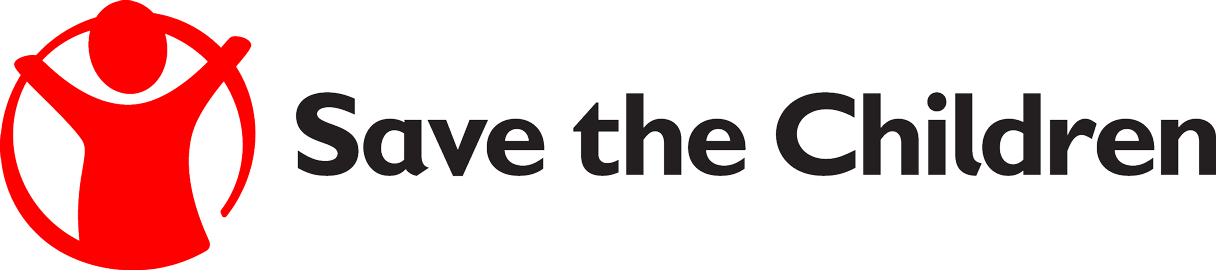 TITLE: Education  Technical CoordinatorTITLE: Education  Technical CoordinatorTEAM/PROGRAMME: Education-PDQTEAM/PROGRAMME: Education-PDQLOCATION: Juba with 50% travel to the Field locationsGRADE: 3GRADE: 3CONTRACT LENGTH: 12 monthsCHILD SAFEGUARDING: Level 3:  the role holder will have contact with children and/or young people either frequently (e.g. once a week or more) or intensively (e.g. four days in one month or more or overnight) because they work in country programs; or are visiting country programs; or because they are responsible for implementing the police checking/vetting process staff. CHILD SAFEGUARDING: Level 3:  the role holder will have contact with children and/or young people either frequently (e.g. once a week or more) or intensively (e.g. four days in one month or more or overnight) because they work in country programs; or are visiting country programs; or because they are responsible for implementing the police checking/vetting process staff. CHILD SAFEGUARDING: Level 3:  the role holder will have contact with children and/or young people either frequently (e.g. once a week or more) or intensively (e.g. four days in one month or more or overnight) because they work in country programs; or are visiting country programs; or because they are responsible for implementing the police checking/vetting process staff. ROLE PURPOSE: The Education Technical Coordinator will lead the field Education teams in implementing high quality Education projects as per their design. These projects will mainly focus on promoting equitable access to quality and inclusive education through the South Sudan Country office Education Sector programme. The Education Technical Coordinator will be responsible in supporting the preparation of new budgets; monitoring and reviewing the budgets for funded projects; supporting the development of phased budgets; and supporting the PMs in planning for program expenditures. In close coordination with the FMs, the post holder will monitor and co-ordinate information and financial resource at a sector at national level.  The Education Technical Coordinator will actively promote the integration of Education with Nutrition, CP, Health, FSL WASH etc. for improved Education outcomes. The Education Technical Coordinator will make frequent field visits to ensure the highest standards of service delivery. S/he will ensure high quality Education services in all SC supported Education schools and learning centres. S/he will monitor service quality, ensure all staff are trained, well supported and Education Teaching and Learning Materials are properly managed. Education Technical Coordinator will work alongside the Education Technical Advisor to support on the delivery of the Education strategy and provide inputs on proposal development and funding opportunities. The Technical coordinator together with meal teams will oversee the monitoring and evaluation of Education projects in South Sudan and take an active role in any form of research that may be of interest the country office as well as support knowledge management and learning. This role will also involve representation of the organisation in various forum including Education Cluster and Education Sector Working Groups.ROLE PURPOSE: The Education Technical Coordinator will lead the field Education teams in implementing high quality Education projects as per their design. These projects will mainly focus on promoting equitable access to quality and inclusive education through the South Sudan Country office Education Sector programme. The Education Technical Coordinator will be responsible in supporting the preparation of new budgets; monitoring and reviewing the budgets for funded projects; supporting the development of phased budgets; and supporting the PMs in planning for program expenditures. In close coordination with the FMs, the post holder will monitor and co-ordinate information and financial resource at a sector at national level.  The Education Technical Coordinator will actively promote the integration of Education with Nutrition, CP, Health, FSL WASH etc. for improved Education outcomes. The Education Technical Coordinator will make frequent field visits to ensure the highest standards of service delivery. S/he will ensure high quality Education services in all SC supported Education schools and learning centres. S/he will monitor service quality, ensure all staff are trained, well supported and Education Teaching and Learning Materials are properly managed. Education Technical Coordinator will work alongside the Education Technical Advisor to support on the delivery of the Education strategy and provide inputs on proposal development and funding opportunities. The Technical coordinator together with meal teams will oversee the monitoring and evaluation of Education projects in South Sudan and take an active role in any form of research that may be of interest the country office as well as support knowledge management and learning. This role will also involve representation of the organisation in various forum including Education Cluster and Education Sector Working Groups.ROLE PURPOSE: The Education Technical Coordinator will lead the field Education teams in implementing high quality Education projects as per their design. These projects will mainly focus on promoting equitable access to quality and inclusive education through the South Sudan Country office Education Sector programme. The Education Technical Coordinator will be responsible in supporting the preparation of new budgets; monitoring and reviewing the budgets for funded projects; supporting the development of phased budgets; and supporting the PMs in planning for program expenditures. In close coordination with the FMs, the post holder will monitor and co-ordinate information and financial resource at a sector at national level.  The Education Technical Coordinator will actively promote the integration of Education with Nutrition, CP, Health, FSL WASH etc. for improved Education outcomes. The Education Technical Coordinator will make frequent field visits to ensure the highest standards of service delivery. S/he will ensure high quality Education services in all SC supported Education schools and learning centres. S/he will monitor service quality, ensure all staff are trained, well supported and Education Teaching and Learning Materials are properly managed. Education Technical Coordinator will work alongside the Education Technical Advisor to support on the delivery of the Education strategy and provide inputs on proposal development and funding opportunities. The Technical coordinator together with meal teams will oversee the monitoring and evaluation of Education projects in South Sudan and take an active role in any form of research that may be of interest the country office as well as support knowledge management and learning. This role will also involve representation of the organisation in various forum including Education Cluster and Education Sector Working Groups.KEY AREAS OF ACCOUNTABILITY : Developing Strategy and Thematic PlanSupport the development and update the Education strategy and thematic plan, Emergency preparedness plans, Master Budget in line with the country strategic plan and evolving context.Support to shape broader sector strategies through influence of and leadership within inter-agency coordination forums, such as the Education Cluster and Local Education Group (LEG), ensuring the specific needs of children are being addressed.  This may involve taking on a co-chairing role where needs demand and/or representing Save the Children in external forums in the region.Stay updated on how the context evolves and cluster strategy or humanitarian response plan is updated or changed, as the context changes, in evolving organizational priority areas.Engage PMs and field colleagues in the process of developing or updating strategy and thematic plan, with the goal of needs based, responsive education programming.Programme QualitySupport programme quality of Save the Children’s Education programming;Assist PMs in developing program implementation plan and procurement planSupport the provision of technical guidance to the PMs and field staff in effective delivery of program implementation on time: monitor against log frames, review actual vs target, review budget vs actual expenses, and advise corrective measures: review of work plan and prepare acceleration planProvide support, or obtain from members/external sources, appropriate high level technical support on methods and practices (training, tools)to be rolled out within Education / Emergency Education programming;Support the development, design and analysis of continuous assessments of Education and cross-sectoral needs in schools and communities, and ensure that these are appropriately reflected in sectoral strategies and programmes design and development;Support to develop and update the Education strategy, ensuring consistency with global Education Breakthrough, Education Common Approaches, Quality Learning Framework and with Save the Children’s Theory of Change;Work collaboratively with other sectors on ways to integrate Education with other programmes, where relevant, in order to maximize impact for children and families, including CP, WASH, nutrition, Health and livelihoods;Conduct regular visits (50% of time) to the field offices to coordinate with field managers and senior field staff for direct capacity building for staff on key technical education areas, including teacher training, assessments, and curriculum development;Ensure recognized international best practices and Save the Children policies are applied in the work with children; promote the safe participation of children in our programmes. With Education Programme Managers and the Monitoring, Evaluation, Accountability and Learning (MEAL) team, collaborate on the development of tools to monitor and improve the quality of education work, including strengthened outcome level measurements, tools and training. Where necessary provide technical training for staff and partners as required.Support to improve/strengthen the coordination of Save the Children’s work with the Ministry of Education.With the Programme Manager and Awards Management Unit, ensure reports to donors are of the highest quality, that there is alignment between the narrative and financial, and that they are submitted in a timely fashion;Serve as the point of contact for all matters related to education, particularly the scaling up or down of the Save the Children education programmes, emergency response capacity, cluster representation, policy development and capacity building.Programme DevelopmentSupport programme development for Education in close coordination with Education Programme Managers and Area Managers, and Sana’a (temporarily Amman) proposal development, awards, finance and operations staff; Support to grow Save the Children’s Education portfolio sustainably and strategically, consistent with the Country Strategy, Save the Children’s Education Breakthrough, and the needs of children in South Sudan.Ensure updated and accurate information for use in program development;Support in technical visioning of new programs and proposals;Support to coordinate with proposal development team on identifying new opportunities;Work with colleagues from other sectors to coordinate on and integrate programming to ensure all children’s needs are met.Monitoring, Evaluation, Accountability and Learning (MEAL)Fulfil the Save the Children Education Global Initiative mandate including Save the Children requirements in reporting;Lead the roll-out of the Quality Learning Environment Framework across the country programme, embedding into program development, design and accountability;Lead the development of coherent programme logical frameworks, and advise on the development of robust MEAL plans, including Information management System for action (IMPACT) and Indicators Performance Tracking Tables Indicaters performance Tracking Table (IPTTs) for each grantEnsure that field office based databases and data flow processes from point of collection-ainputting-analysis-feedback are standardized and robust, in tracking students, teacher and parent beneficiary in programming Where external consultants are required to technically support or monitor and evaluate projects, lead the recruitment and subsequent management of contracted consultants as per the recruitment guidelines. Support the process of lessons learning to ensure high quality Educational programming, with support from the MEAL team, coordinating the documentation of said lessons across all the programmes, and working to define a research agenda for programming, in coordination with MEAL and Regional Office/Member office colleagues;Ensure program products and learning are maintained within the Save the Children country programSupport education or multi-sectoral technical assessments in coordination with other SC thematic areas and/or other external sector agencies, ensuring assessment findings are documented and that all assessments include a specific analysis of children’s needs.Provide technical checking of Education strategies, assessments and programs as necessary, and proactively promote high quality health technical approaches within country programs.Support in –country innovation and learning agenda in Education (research and evidence based)   Support role in shaping Education communications and media priorities in line with thematic priorities, acting as a spokesperson when required.General managementAs a technical member of the South Sudan Country Programme, demonstrate behaviours that are consistent with Save the Children’s Mission, Vision and Values and ensure their broader application by staff across the programme.Contribute to a conducive and productive work environment, characterized by enthusiasm, ambition, hard work and due process.Contribute to the wider country programme agenda.Participate actively in PDQ meetings, planning and review activities, providing enhanced insight into education programming.Participate in any donor visit to project(s) within the country office portfolio, as required.   Carry out the responsibilities of the role in a way which reflects Save the Children’s commitment to safeguarding children, in accordance with our Code of Conduct and Child Safeguarding Policy.Comply with and promote Save the Children policies and practice with respect to child protection, code of conduct, health and safety, equal opportunities and other relevant policies and proceduresExternal RelationsMaintain strategic links with key duty bearers and stakeholders such as the Ministry of Education, UN agencies, INGOs and other local NGOs and CBOs, Yei Teachers College, etc.Represent and advocate for Save the Children in clusters and other interagency fore to ensure Save the Children is seen as the lead international agency in terms of innovation and quality of implementation in Education;Ensure adequate support to the Education Cluster by:Ensuring that the Cluster Co-Coordinator position is funded and filled;Respecting the independence of the above position to the extent that its represent both the cluster and Save the Children;Ensuring coherence between our representation to and communications with the Education Cluster as well as the working groups.Positively representing Save the Children to and actively engage with the cluster at the national level, promoting appropriate representation at the field level. Help to clearly articulate the Education advocacy messages for the country office, in cooperation with Advocacy and Communications staff.Work at the policy level with high-level decision makers from the host government, participating in strategy development, policy making, and technical discussions, as well as negotiating to determine priorities for development. Advocate for policy reforms that will promote the effective implementation of the National Education policy, in order to provide all children in South Sudan  with quality education. Working contactsInternal (including Alliance): The post holder will be expected to work with senior leadership team, other sectoral Technical Specialist  , Awards staff, Field Managers, Programme Managers & Coordinators; Regional Education Specialist (Amman-based) External: The post holder will be expected to develop and maintain personal links and effective relationships with the Ministry of Education, UN (especially UNICEF), NGOs, INGOs, Partners & key stake holders, counterparts, and other donors.KEY AREAS OF ACCOUNTABILITY : Developing Strategy and Thematic PlanSupport the development and update the Education strategy and thematic plan, Emergency preparedness plans, Master Budget in line with the country strategic plan and evolving context.Support to shape broader sector strategies through influence of and leadership within inter-agency coordination forums, such as the Education Cluster and Local Education Group (LEG), ensuring the specific needs of children are being addressed.  This may involve taking on a co-chairing role where needs demand and/or representing Save the Children in external forums in the region.Stay updated on how the context evolves and cluster strategy or humanitarian response plan is updated or changed, as the context changes, in evolving organizational priority areas.Engage PMs and field colleagues in the process of developing or updating strategy and thematic plan, with the goal of needs based, responsive education programming.Programme QualitySupport programme quality of Save the Children’s Education programming;Assist PMs in developing program implementation plan and procurement planSupport the provision of technical guidance to the PMs and field staff in effective delivery of program implementation on time: monitor against log frames, review actual vs target, review budget vs actual expenses, and advise corrective measures: review of work plan and prepare acceleration planProvide support, or obtain from members/external sources, appropriate high level technical support on methods and practices (training, tools)to be rolled out within Education / Emergency Education programming;Support the development, design and analysis of continuous assessments of Education and cross-sectoral needs in schools and communities, and ensure that these are appropriately reflected in sectoral strategies and programmes design and development;Support to develop and update the Education strategy, ensuring consistency with global Education Breakthrough, Education Common Approaches, Quality Learning Framework and with Save the Children’s Theory of Change;Work collaboratively with other sectors on ways to integrate Education with other programmes, where relevant, in order to maximize impact for children and families, including CP, WASH, nutrition, Health and livelihoods;Conduct regular visits (50% of time) to the field offices to coordinate with field managers and senior field staff for direct capacity building for staff on key technical education areas, including teacher training, assessments, and curriculum development;Ensure recognized international best practices and Save the Children policies are applied in the work with children; promote the safe participation of children in our programmes. With Education Programme Managers and the Monitoring, Evaluation, Accountability and Learning (MEAL) team, collaborate on the development of tools to monitor and improve the quality of education work, including strengthened outcome level measurements, tools and training. Where necessary provide technical training for staff and partners as required.Support to improve/strengthen the coordination of Save the Children’s work with the Ministry of Education.With the Programme Manager and Awards Management Unit, ensure reports to donors are of the highest quality, that there is alignment between the narrative and financial, and that they are submitted in a timely fashion;Serve as the point of contact for all matters related to education, particularly the scaling up or down of the Save the Children education programmes, emergency response capacity, cluster representation, policy development and capacity building.Programme DevelopmentSupport programme development for Education in close coordination with Education Programme Managers and Area Managers, and Sana’a (temporarily Amman) proposal development, awards, finance and operations staff; Support to grow Save the Children’s Education portfolio sustainably and strategically, consistent with the Country Strategy, Save the Children’s Education Breakthrough, and the needs of children in South Sudan.Ensure updated and accurate information for use in program development;Support in technical visioning of new programs and proposals;Support to coordinate with proposal development team on identifying new opportunities;Work with colleagues from other sectors to coordinate on and integrate programming to ensure all children’s needs are met.Monitoring, Evaluation, Accountability and Learning (MEAL)Fulfil the Save the Children Education Global Initiative mandate including Save the Children requirements in reporting;Lead the roll-out of the Quality Learning Environment Framework across the country programme, embedding into program development, design and accountability;Lead the development of coherent programme logical frameworks, and advise on the development of robust MEAL plans, including Information management System for action (IMPACT) and Indicators Performance Tracking Tables Indicaters performance Tracking Table (IPTTs) for each grantEnsure that field office based databases and data flow processes from point of collection-ainputting-analysis-feedback are standardized and robust, in tracking students, teacher and parent beneficiary in programming Where external consultants are required to technically support or monitor and evaluate projects, lead the recruitment and subsequent management of contracted consultants as per the recruitment guidelines. Support the process of lessons learning to ensure high quality Educational programming, with support from the MEAL team, coordinating the documentation of said lessons across all the programmes, and working to define a research agenda for programming, in coordination with MEAL and Regional Office/Member office colleagues;Ensure program products and learning are maintained within the Save the Children country programSupport education or multi-sectoral technical assessments in coordination with other SC thematic areas and/or other external sector agencies, ensuring assessment findings are documented and that all assessments include a specific analysis of children’s needs.Provide technical checking of Education strategies, assessments and programs as necessary, and proactively promote high quality health technical approaches within country programs.Support in –country innovation and learning agenda in Education (research and evidence based)   Support role in shaping Education communications and media priorities in line with thematic priorities, acting as a spokesperson when required.General managementAs a technical member of the South Sudan Country Programme, demonstrate behaviours that are consistent with Save the Children’s Mission, Vision and Values and ensure their broader application by staff across the programme.Contribute to a conducive and productive work environment, characterized by enthusiasm, ambition, hard work and due process.Contribute to the wider country programme agenda.Participate actively in PDQ meetings, planning and review activities, providing enhanced insight into education programming.Participate in any donor visit to project(s) within the country office portfolio, as required.   Carry out the responsibilities of the role in a way which reflects Save the Children’s commitment to safeguarding children, in accordance with our Code of Conduct and Child Safeguarding Policy.Comply with and promote Save the Children policies and practice with respect to child protection, code of conduct, health and safety, equal opportunities and other relevant policies and proceduresExternal RelationsMaintain strategic links with key duty bearers and stakeholders such as the Ministry of Education, UN agencies, INGOs and other local NGOs and CBOs, Yei Teachers College, etc.Represent and advocate for Save the Children in clusters and other interagency fore to ensure Save the Children is seen as the lead international agency in terms of innovation and quality of implementation in Education;Ensure adequate support to the Education Cluster by:Ensuring that the Cluster Co-Coordinator position is funded and filled;Respecting the independence of the above position to the extent that its represent both the cluster and Save the Children;Ensuring coherence between our representation to and communications with the Education Cluster as well as the working groups.Positively representing Save the Children to and actively engage with the cluster at the national level, promoting appropriate representation at the field level. Help to clearly articulate the Education advocacy messages for the country office, in cooperation with Advocacy and Communications staff.Work at the policy level with high-level decision makers from the host government, participating in strategy development, policy making, and technical discussions, as well as negotiating to determine priorities for development. Advocate for policy reforms that will promote the effective implementation of the National Education policy, in order to provide all children in South Sudan  with quality education. Working contactsInternal (including Alliance): The post holder will be expected to work with senior leadership team, other sectoral Technical Specialist  , Awards staff, Field Managers, Programme Managers & Coordinators; Regional Education Specialist (Amman-based) External: The post holder will be expected to develop and maintain personal links and effective relationships with the Ministry of Education, UN (especially UNICEF), NGOs, INGOs, Partners & key stake holders, counterparts, and other donors.KEY AREAS OF ACCOUNTABILITY : Developing Strategy and Thematic PlanSupport the development and update the Education strategy and thematic plan, Emergency preparedness plans, Master Budget in line with the country strategic plan and evolving context.Support to shape broader sector strategies through influence of and leadership within inter-agency coordination forums, such as the Education Cluster and Local Education Group (LEG), ensuring the specific needs of children are being addressed.  This may involve taking on a co-chairing role where needs demand and/or representing Save the Children in external forums in the region.Stay updated on how the context evolves and cluster strategy or humanitarian response plan is updated or changed, as the context changes, in evolving organizational priority areas.Engage PMs and field colleagues in the process of developing or updating strategy and thematic plan, with the goal of needs based, responsive education programming.Programme QualitySupport programme quality of Save the Children’s Education programming;Assist PMs in developing program implementation plan and procurement planSupport the provision of technical guidance to the PMs and field staff in effective delivery of program implementation on time: monitor against log frames, review actual vs target, review budget vs actual expenses, and advise corrective measures: review of work plan and prepare acceleration planProvide support, or obtain from members/external sources, appropriate high level technical support on methods and practices (training, tools)to be rolled out within Education / Emergency Education programming;Support the development, design and analysis of continuous assessments of Education and cross-sectoral needs in schools and communities, and ensure that these are appropriately reflected in sectoral strategies and programmes design and development;Support to develop and update the Education strategy, ensuring consistency with global Education Breakthrough, Education Common Approaches, Quality Learning Framework and with Save the Children’s Theory of Change;Work collaboratively with other sectors on ways to integrate Education with other programmes, where relevant, in order to maximize impact for children and families, including CP, WASH, nutrition, Health and livelihoods;Conduct regular visits (50% of time) to the field offices to coordinate with field managers and senior field staff for direct capacity building for staff on key technical education areas, including teacher training, assessments, and curriculum development;Ensure recognized international best practices and Save the Children policies are applied in the work with children; promote the safe participation of children in our programmes. With Education Programme Managers and the Monitoring, Evaluation, Accountability and Learning (MEAL) team, collaborate on the development of tools to monitor and improve the quality of education work, including strengthened outcome level measurements, tools and training. Where necessary provide technical training for staff and partners as required.Support to improve/strengthen the coordination of Save the Children’s work with the Ministry of Education.With the Programme Manager and Awards Management Unit, ensure reports to donors are of the highest quality, that there is alignment between the narrative and financial, and that they are submitted in a timely fashion;Serve as the point of contact for all matters related to education, particularly the scaling up or down of the Save the Children education programmes, emergency response capacity, cluster representation, policy development and capacity building.Programme DevelopmentSupport programme development for Education in close coordination with Education Programme Managers and Area Managers, and Sana’a (temporarily Amman) proposal development, awards, finance and operations staff; Support to grow Save the Children’s Education portfolio sustainably and strategically, consistent with the Country Strategy, Save the Children’s Education Breakthrough, and the needs of children in South Sudan.Ensure updated and accurate information for use in program development;Support in technical visioning of new programs and proposals;Support to coordinate with proposal development team on identifying new opportunities;Work with colleagues from other sectors to coordinate on and integrate programming to ensure all children’s needs are met.Monitoring, Evaluation, Accountability and Learning (MEAL)Fulfil the Save the Children Education Global Initiative mandate including Save the Children requirements in reporting;Lead the roll-out of the Quality Learning Environment Framework across the country programme, embedding into program development, design and accountability;Lead the development of coherent programme logical frameworks, and advise on the development of robust MEAL plans, including Information management System for action (IMPACT) and Indicators Performance Tracking Tables Indicaters performance Tracking Table (IPTTs) for each grantEnsure that field office based databases and data flow processes from point of collection-ainputting-analysis-feedback are standardized and robust, in tracking students, teacher and parent beneficiary in programming Where external consultants are required to technically support or monitor and evaluate projects, lead the recruitment and subsequent management of contracted consultants as per the recruitment guidelines. Support the process of lessons learning to ensure high quality Educational programming, with support from the MEAL team, coordinating the documentation of said lessons across all the programmes, and working to define a research agenda for programming, in coordination with MEAL and Regional Office/Member office colleagues;Ensure program products and learning are maintained within the Save the Children country programSupport education or multi-sectoral technical assessments in coordination with other SC thematic areas and/or other external sector agencies, ensuring assessment findings are documented and that all assessments include a specific analysis of children’s needs.Provide technical checking of Education strategies, assessments and programs as necessary, and proactively promote high quality health technical approaches within country programs.Support in –country innovation and learning agenda in Education (research and evidence based)   Support role in shaping Education communications and media priorities in line with thematic priorities, acting as a spokesperson when required.General managementAs a technical member of the South Sudan Country Programme, demonstrate behaviours that are consistent with Save the Children’s Mission, Vision and Values and ensure their broader application by staff across the programme.Contribute to a conducive and productive work environment, characterized by enthusiasm, ambition, hard work and due process.Contribute to the wider country programme agenda.Participate actively in PDQ meetings, planning and review activities, providing enhanced insight into education programming.Participate in any donor visit to project(s) within the country office portfolio, as required.   Carry out the responsibilities of the role in a way which reflects Save the Children’s commitment to safeguarding children, in accordance with our Code of Conduct and Child Safeguarding Policy.Comply with and promote Save the Children policies and practice with respect to child protection, code of conduct, health and safety, equal opportunities and other relevant policies and proceduresExternal RelationsMaintain strategic links with key duty bearers and stakeholders such as the Ministry of Education, UN agencies, INGOs and other local NGOs and CBOs, Yei Teachers College, etc.Represent and advocate for Save the Children in clusters and other interagency fore to ensure Save the Children is seen as the lead international agency in terms of innovation and quality of implementation in Education;Ensure adequate support to the Education Cluster by:Ensuring that the Cluster Co-Coordinator position is funded and filled;Respecting the independence of the above position to the extent that its represent both the cluster and Save the Children;Ensuring coherence between our representation to and communications with the Education Cluster as well as the working groups.Positively representing Save the Children to and actively engage with the cluster at the national level, promoting appropriate representation at the field level. Help to clearly articulate the Education advocacy messages for the country office, in cooperation with Advocacy and Communications staff.Work at the policy level with high-level decision makers from the host government, participating in strategy development, policy making, and technical discussions, as well as negotiating to determine priorities for development. Advocate for policy reforms that will promote the effective implementation of the National Education policy, in order to provide all children in South Sudan  with quality education. Working contactsInternal (including Alliance): The post holder will be expected to work with senior leadership team, other sectoral Technical Specialist  , Awards staff, Field Managers, Programme Managers & Coordinators; Regional Education Specialist (Amman-based) External: The post holder will be expected to develop and maintain personal links and effective relationships with the Ministry of Education, UN (especially UNICEF), NGOs, INGOs, Partners & key stake holders, counterparts, and other donors.SCOPE OF ROLE: Reports to: Education Technical Advisor Dimensions: Number of direct reports:  NilSCOPE OF ROLE: Reports to: Education Technical Advisor Dimensions: Number of direct reports:  NilSCOPE OF ROLE: Reports to: Education Technical Advisor Dimensions: Number of direct reports:  NilBEHAVIOURS (Values in Practice)Accountability:Holds self-accountable for making decisions, managing resources efficiently, achieving and role modelling Save the Children values.Holds the team and partners accountable to deliver on their responsibilities - giving them the freedom to deliver in the best way they see fit, providing the necessary development to improve performance and applying appropriate consequences when results are not achieved.Ambition:Sets ambitious and challenging goals for themselves and their team, takes responsibility for their own personal development and encourages their team to do the same.Widely shares their personal vision for Save the Children, engages and motivates othersFuture orientated, thinks strategically and on a global scale.Collaboration:Builds and maintains effective relationships, with their team, colleagues, members and external partners and supportersValues diversity, sees it as a source of competitive strengthApproachable, good listener, easy to talk to.Creativity:Develops and encourages new and innovative solutionsWilling to take disciplined risks.Integrity:Honest, encourages openness and transparency; demonstrates highest levels of integrity.BEHAVIOURS (Values in Practice)Accountability:Holds self-accountable for making decisions, managing resources efficiently, achieving and role modelling Save the Children values.Holds the team and partners accountable to deliver on their responsibilities - giving them the freedom to deliver in the best way they see fit, providing the necessary development to improve performance and applying appropriate consequences when results are not achieved.Ambition:Sets ambitious and challenging goals for themselves and their team, takes responsibility for their own personal development and encourages their team to do the same.Widely shares their personal vision for Save the Children, engages and motivates othersFuture orientated, thinks strategically and on a global scale.Collaboration:Builds and maintains effective relationships, with their team, colleagues, members and external partners and supportersValues diversity, sees it as a source of competitive strengthApproachable, good listener, easy to talk to.Creativity:Develops and encourages new and innovative solutionsWilling to take disciplined risks.Integrity:Honest, encourages openness and transparency; demonstrates highest levels of integrity.BEHAVIOURS (Values in Practice)Accountability:Holds self-accountable for making decisions, managing resources efficiently, achieving and role modelling Save the Children values.Holds the team and partners accountable to deliver on their responsibilities - giving them the freedom to deliver in the best way they see fit, providing the necessary development to improve performance and applying appropriate consequences when results are not achieved.Ambition:Sets ambitious and challenging goals for themselves and their team, takes responsibility for their own personal development and encourages their team to do the same.Widely shares their personal vision for Save the Children, engages and motivates othersFuture orientated, thinks strategically and on a global scale.Collaboration:Builds and maintains effective relationships, with their team, colleagues, members and external partners and supportersValues diversity, sees it as a source of competitive strengthApproachable, good listener, easy to talk to.Creativity:Develops and encourages new and innovative solutionsWilling to take disciplined risks.Integrity:Honest, encourages openness and transparency; demonstrates highest levels of integrity.QUALIFICATIONS AND EXPERIENCEEssentialBsc Degree in Education or equivalence.At least 5 years’ experience implementing Education Project implementation.Strong interpersonal and communication skillsAbility to work as part of a team and demonstrate flexibility, motivation, and maturity Ability to work within a tight timeframe,Willingness to travel extensively in the field.DesirableWork experience in humanitarian emergenciesWork experience in an (International) Non–Governmental Organization ((I)NGO)Experience of preparing successful funding proposals for donors particularly experience working with one of the SCI member countryEnglish language skills.QUALIFICATIONS AND EXPERIENCEEssentialBsc Degree in Education or equivalence.At least 5 years’ experience implementing Education Project implementation.Strong interpersonal and communication skillsAbility to work as part of a team and demonstrate flexibility, motivation, and maturity Ability to work within a tight timeframe,Willingness to travel extensively in the field.DesirableWork experience in humanitarian emergenciesWork experience in an (International) Non–Governmental Organization ((I)NGO)Experience of preparing successful funding proposals for donors particularly experience working with one of the SCI member countryEnglish language skills.QUALIFICATIONS AND EXPERIENCEEssentialBsc Degree in Education or equivalence.At least 5 years’ experience implementing Education Project implementation.Strong interpersonal and communication skillsAbility to work as part of a team and demonstrate flexibility, motivation, and maturity Ability to work within a tight timeframe,Willingness to travel extensively in the field.DesirableWork experience in humanitarian emergenciesWork experience in an (International) Non–Governmental Organization ((I)NGO)Experience of preparing successful funding proposals for donors particularly experience working with one of the SCI member countryEnglish language skills.Additional Job ResponsibilitiesThe duties and responsibilities as set out above are not exhaustive and the role holder may be required to carry out additional duties within reasonableness of their level of skills and experience.Additional Job ResponsibilitiesThe duties and responsibilities as set out above are not exhaustive and the role holder may be required to carry out additional duties within reasonableness of their level of skills and experience.Additional Job ResponsibilitiesThe duties and responsibilities as set out above are not exhaustive and the role holder may be required to carry out additional duties within reasonableness of their level of skills and experience.Equal opportunitiesThe role holder is required to carry out the duties in accordance with the SCI Equal Opportunities and Diversity policies and procedures.Equal opportunitiesThe role holder is required to carry out the duties in accordance with the SCI Equal Opportunities and Diversity policies and procedures.Equal opportunitiesThe role holder is required to carry out the duties in accordance with the SCI Equal Opportunities and Diversity policies and procedures.SafeguardingWe need to keep children and all beneficiaries safe so our selection process, which includes rigorous background checks, reflects our commitment to the protection of children and beneficiaries from abuse and exploitationSafeguardingWe need to keep children and all beneficiaries safe so our selection process, which includes rigorous background checks, reflects our commitment to the protection of children and beneficiaries from abuse and exploitationSafeguardingWe need to keep children and all beneficiaries safe so our selection process, which includes rigorous background checks, reflects our commitment to the protection of children and beneficiaries from abuse and exploitationJD written by:  Isaac Otieno Date: 14th February , 2023Date: 14th February , 2023JD agreed by:JD Updated by:Date: 15th February , 2023Date: 15th February , 2023JD Evaluated by: